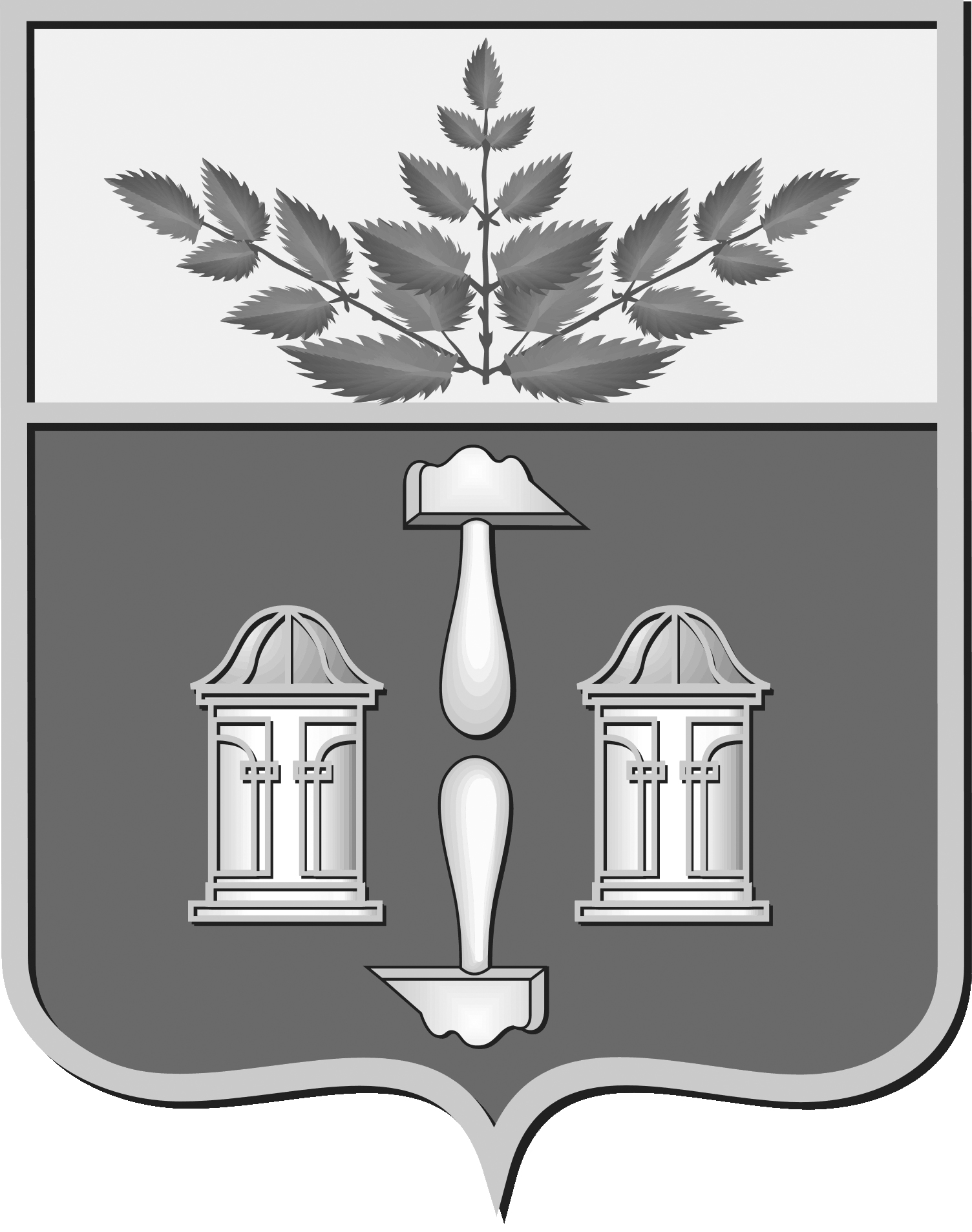 Тульская областьМуниципальное образование    Щекинский районКонтрольно-счетная комиссиямуниципального образованияЩекинский район301240,РОССИЙСКАЯ ФЕДЕРАЦИЯ, ТУЛЬСКАЯ ОБЛАСТЬ, г. Щекино, ул. Шахтерская, 11. Тел./факс  (48751) 5-23-40   ОКПО  98729218,  ОГРН  1067151017108 ,  ИНН/КПП   7118818097/ 711801001Заключение № 57на Проект Решения Собрания представителей Щекинского района «О внесении изменений в Решение Собрания представителей Щекинского района от 17.12.2020 года № 52/309«О бюджете  муниципального образования Щекинский район на 2021 год и на плановый период 2022 и 2023 годов».(седьмое, восьмое уточнение)г. Щекино                                                                                             22.09.2021 г.                                                                                                                                                                                        Заключение Контрольно-счетной комиссии Щекинского района на Проект  Решения Собрания представителей муниципального образования Щекинский района «О внесении изменений в решение Собрания представителей Щекинского района от 17.12.2020г. № 52/309 «О бюджете  муниципального образования Щекинский район на 2021 год и на плановый период 2022 и 2023 годов» (далее – проект Решения) подготовлено с учетом требований Бюджетного кодекса РФ,  Положения о бюджетном процессе в муниципальном  образовании Щекинский район, утвержденного Решением Собрания представителей муниципального образования Щекинский район от 09 сентября 2008 года № 35/282 (в действ.ред.),  Положения о контрольно-счетной комиссии муниципального образования Щекинский район, утвержденного  решением Собрания представителей муниципального образования Щекинский район от 26 марта 2013 года № 49/543. Проект Решения представлен в Контрольно-счетную комиссию Щекинского района письмом Собрания представителей муниципального образования Щекинский район 11.06.2021 года.        Одновременно с Проектом Решения о внесении изменений в бюджет представлена пояснительная записка, составленная в соответствии   с требованиями п.1 ст.26 Положения о бюджетном процессе в муниципальном образовании  Щекинского района.В основу уточнения бюджета муниципального образования положено уточнение доходной и расходной части за счет средств бюджета Тульской области, муниципального образования Щекинский район, поступлений от денежных пожертвований, предоставляемых негосударственными организациями получателям средств бюджетов муниципальных районов, поступлений от денежных пожертвований, предоставляемых физическими лицами получателям средств муниципальных районов, возврата остатков безвозмездных поступлений, а также перераспределение бюджетных ассигнований между разделами, подразделами, целевыми статьями, группами и подгруппами видов расходов бюджета района в соответствии с бюджетным законодательством.При анализе текстовых статей представленного Проекта Решения Контрольно-счетная комиссия Щекинского района отмечает следующее:- проектом Решения уточняются утвержденные основные параметры бюджета на 2021 год – доходная часть в сторону увеличения на 130 688 704,20 руб. или на 5,7% , расходная часть в сторону увеличения на 130 688 704,20 руб. или 5,5%, дефицит бюджета не изменился и составляет 100 330 351,42 руб.;- уточняется в сторону увеличения основные характеристики планового периода 2022 года, в том числе:* доходная часть увеличена в 2022 году на  2 500 000,00 руб., утвержденный план составляет 1 943 611 930,44  руб.;* расходная часть увеличена в 2022 году на  2 500 000,00 руб., утвержденный план составляет 2 018 023 759,06 руб.;* объем условно-утвержденных расходов не изменился;* дефицит бюджета в плановом периоде не изменился.- уточняется в сторону увеличения объем межбюджетных трансфертов, получаемых из бюджета Тульской области в 2021 году на 82 479 809,81 руб. и  в 2022 году на 2 500 000,00 руб., вновь утвержденный объем составит 1 581 677 533,17  руб. в 2021 году, в 2022 году 1 198 639 981,44 руб.;- объем безвозмездных поступлений от негосударственных организаций из бюджета муниципального образования Щекинский район в 2021 году увеличен на 3 300,00 руб. и составляет 165 412,97 руб.;- объем прочих безвозмездных поступлений из бюджета муниципального образования Щекинский район в 2021 году сокращен на 31 905,61 руб. и составляет 1 332 131,82 руб.;- объем бюджетных ассигнований на исполнение публично-нормативных обязательств в 2021 году увеличен на 581 983,04 руб. за счет субвенций из бюджета Тульской области и составляет 36 316 580,17 руб.;- увеличен объем дорожного фонда муниципального образования Щекинский район в 2021 году на 26 788 056,39 руб., вновь утвержденный объем составит 162 777 293,78 руб. При анализе соответствия текстовой части Проекта Решения и приложения 9 к Проекту Решения установлено несоответствие объема дорожного фонда на 75 573,76 руб. Контрольно-счетная комиссия рекомендует устранить выявленное несоответствие;- объем средств резервного фонда в 2021 году увеличен на 1 000 000,00 руб., вновь утвержденный план составляет 6 900 000,00 руб.;- в статье 12 уточняется в сторону увеличения объем межбюджетных трансфертов, предоставляемых бюджетам муниципальных образований поселений Щекинского района муниципального образования Щекинский район в 2021 году на 2 992 500,00 руб., вновь утвержденный план составит 99 999 788,56  руб.;- часть 19 статьи 12 дополнена абзацами о выделении бюджетных ассигнований в сумме 1 204 000,00 руб. на ремонт квартир, 1 320 000,00 руб. на приобретение жилья, согласно потребности муниципальных образований в 2021 году;- статья 12 дополнена частью 28 о распределении иных межбюджетных трансфертов по муниципальным образованиям поселений Щекинского района в 2021 году в целях проведения конкурсов «Активный сельский староста», «Активный руководитель территориального общественного самоуправления»;- статья 15 часть 2 скорректирован объем расходов на обслуживание муниципального внутреннего долга на 1 000 000,00 руб. (в сторону сокращения) в 2021 году, на 2 900 000,00 руб. (в сторону увеличения) в 2022 году, вновь утвержденный объем составит в 2021 году 1 600 000,00 руб., в 2022 году 7 548 700,00 руб., в 2023 году 8 843 200,00 руб.;- в абзаце 2 части 4 статьи 19 скорректирован  в сторону увеличения объем зарезервированных средств на сумму 2 587 458,13 руб., вновь утвержденный объем составит 4 888 158,13 руб.;- в абзаце 4 части 4 статьи 19 скорректирован  в сторону сокращения объем зарезервированных средств на сумму 288 700,00 руб., вновь утвержденный объем составит 4 888 158,13 руб.Изменение показателей текущего финансового года.         В соответствии с представленным проектом Решения в бюджет           муниципального образования Щекинский район предлагается внести изменения по следующим основным параметрам бюджета на 2021 год: Доходы бюджета муниципального образования  Щекинский район на 2021 год.Общий объем доходов бюджета района на 2021 год предлагается увеличить на 130 688 704,20 руб., в том числе за счет средств бюджета муниципального образования Щекинский район, средств бюджета Тульской области и средств бюджетов поселений.Налоговые и неналоговые доходы. Налоговые и неналоговые доходы предлагается увеличить на                48 237 500,00  руб. или менее 6,2 % к утвержденным плановым назначениям. Увеличиваются плановые назначения на основании ожидаемой оценки с учетом фактического поступления, а также сведений УФНС России по Тульской области. Безвозмездные поступления. Безвозмездные поступления бюджета муниципального образования уточняются на основании уведомления министерства финансов Тульской области в сторону увеличения на 82 451 204,20  руб. или на 5,5%.Расходы бюджета муниципального образования Щекинский район           Проектом Решения общий объем расходов на 2021 год уточняется в сторону увеличения на 130 688 704,20 рублей и составит 2 509 172 984,04 рублей.Динамика расходов  бюджета по разделам бюджетной классификации расходов Российской Федерации показана в таблице:  Уточнение расходов предлагается по 10 из 12 функциональных разделов расходов бюджета муниципального образования Щекинский район.           В предоставленной одновременно с Проектом Решения пояснительной записке содержится информация о произведенных корректировках. Значительное увеличение плановых назначений отмечается по следующим разделам: национальная экономика, в том числе, за счет увеличения бюджетных ассигнований исходя из фактической потребности на ремонт автомобильных дорог;  жилищно-коммунальное хозяйство, в том числе, за счет увеличения бюджетных ассигнований для переселения граждан из аварийного жилищного фонда; организации электроснабжения, водоснабжения и водоотведения в границах поселения;  приобретения техники для жилищно-коммунального хозяйства; а также для замены сети теплоснабжения ул. Центральная и ул.Центральная ТЖРУ пос. Ломинцевский;образование: бюджетные ассигнования увеличены исходя из фактической потребности на проведение капитального ремонта муниципальными учреждениями, благоустройство территорий, укрепление материально-технической базы муниципальных учреждений (исходя из фактической потребности), на выполнение предписаний контрольно-надзорных органов и судебных актов по искам о возмещении вреда, причиненного незаконными действиями (бездействиями) муниципальных органов;социальная политика: бюджетные ассигнования увеличены на охрану семьи и детства, на основании уведомления министерства финансов Тульской области (в рамках реализации законов Тульской области), а так же на основании дополнительной потребности на обеспечение софинасирования государственной программы по обеспечению жильем молодых семей.Дефицит бюджета муниципального образования Щекинский районДефицит бюджета района в 2021 году, относительно показателя, утвержденного решением Собрания представителей Щекинского района от 17.12.2020  «О бюджете муниципального образования Щекинский район на 2021 год и на плановый период 2022 и 2023 годов»  не изменился. Взаимоотношения бюджета района с бюджетамимуниципальных образований поселений.Согласно п.1 ст.12 проекта Решения, расходы бюджета района на межбюджетные трансферты, передаваемые в бюджеты муниципальных образований поселений,  предусматриваются на 2021 год в объеме 101 555 988,56руб., что на 3 061 724,64 руб., или на 3,1%, больше суммы межбюджетных трансфертов, предусмотренных на 2021 год Решением от 17.12.2020 года № 52/309 (в ред. от 24.05.2021).Распределение иных межбюджетных трансфертов по муниципальным образованиям поселений Щекинского района сложилось следующим образом:Увеличение объема межбюджетных трансфертов на 2 992 500,00 руб.,  связано с выделением межбюджетных трансфертов муниципальным образованиям поселений Щекинского района в целях проведения конкурсов «Активный сельский староста», «Активный руководитель территориального общественного самоуправления» (463 500,00 рублей), а также на осуществление части полномочий МО Яснополянское (организация ритуальных услуг и мест захоронения +5 000,0 тыс. руб.), МО Крапивенское (+304 000,00 руб.), МО Ломинцевское (+2 220 000,00 руб.) по содержанию муниципального жилищного фонда.В плановом периоде 2022 и 2023 годов объем межбюджетных трансфертов, предоставляемых бюджетам муниципальных образований поселений  Щекинского района не изменился.  Муниципальный долгСт.15 ч.1,2  Решения Собрания представителей Щекинского района от 17.12.2020 года №52/309 «О бюджете муниципального образования Щекинский район на 2021 год и плановый период 2022 и 2023 годов» объем муниципального долга остается неизменным, в то же время, в связи с внесением изменений в программу муниципальных заимствований предлагается утвердить объем расходов на обслуживание муниципального долга муниципального образования в 2021 году в сумме 1 600 100,00 руб., в 2022 году в сумме 7 548 700,00  руб. и в 2023 году в сумме 8 843 200,00 руб.Муниципальные программыОбъем расходов бюджета района на реализацию муниципальных программ относительно показателей, утвержденных решением Собрания представителей Щекинского района «О бюджете муниципального образования Щекинский район на 2021 год и на плановый период 2022 и 2023 годов» (в ред. от 26.08.2021г  №62/374):- в 2021 году увеличен на 123 490 546,1 руб. и составил 2 355 932 918,78 руб. (93,9% в общем объеме расходов бюджета района на 2021 год);- в 2022 году  увеличен  на 5 400 000,0 руб. и составил 1 888 160 769,55 руб.(93,6% в общем объеме расходов бюджета на 2022 год);- в 2023 году не меняется и составит 1 797 952 215,14 руб. (91,8 % в общем объеме расходов бюджета района на 2023 год).Анализ приложения №10 (в редакции №7)   по реализации муниципальных программ.Изменение объемов бюджетных ассигнований предусматривается по 16 муниципальным программам из 20.Увеличение объема бюджетных ассигнований в 2021 году по муниципальным программам на общую сумму 123 490 546,1 руб., в том числе:Увеличение бюджетных ассигнований предполагается по 13 муниципальным программам на сумму    125 232 545,2     руб., в том числе:«Развитие образования и архивного дела в муниципальном образовании Щекинский район» на 60 469 926,9 руб. или на 4,1% от утвержденного плана. Значительное увеличение планируется  по подпрограмме 2 «Развитие общего образования» на 61 377 343,9 руб., в т.ч. основные расходы сложились по следующим мероприятиям:- расходы на обеспечение деятельности  (оказание услуг) муниципальных учреждений  на 5 245 200,0 руб.;- увеличение бюджетных ассигнований на реализацию Федерального Закона «Об образовании» на 15 000 000,0 руб.;- проведение капитального ремонта муниципальными учреждениями на 2 345 262,29 руб.;- благоустройство зданий муниципальных общеобразовательных организаций в целях соблюдения требований к воздушно-тепловому режиму, водоснабжения и канализации на 27 893 770,16 руб.;- благоустройство территорий  муниципальных учреждений на 1 900 000,0 руб.;- реализация комплекса противопожарных мероприятий на 4 244 369,64 руб.;- реализация мероприятий  по профилактике нераспространения и устранению последствий новой короновирусной инфекции (COVID-19) на 4 591 200,0 руб.«Развитие культуры в муниципальном образовании Щекинский район» на 969 000,0  руб. или на 0,9% от утвержденного плана.  Значительное увеличение сложилось по подпрограмме 2 «Сохранение и развитие системы художественного и музыкального образования» на 856 200,0 руб., в т.ч. основные расходы сложились по следующим мероприятиям:- расходы на обеспечение деятельности (оказание услуг) муниципальных учреждений на 340 500,0 руб.;- реализация комплекса противопожарных мероприятий на 515 700,0 руб.«Развитие физической культуры, спорта и молодежной политики в муниципальном образовании Щекинский район» на 61 900,0 руб. или на 1,0 % от утвержденного плана. Увеличение объемов финансирования по подпрограмме «Развитие физической культуры, спорта и массового футбола» на 61 900,0 руб., в т.ч. увеличение расходов по мероприятию «Капитальный ремонт, в том числе: изготовление ПИР-спортивных залов общеобразовательных организаций, оснащение спортивных площадок, залов, стадионов, реконструкция стадионов на 480 900,0 руб., в тоже время по мероприятию «Организация мероприятий по спортивной подготовке и реализации права по оценке выполнения нормативов испытаний (тестов) Всероссийского физкультурно-спортивного комплекса ГТО» уменьшение расходов на 419 000,0 руб.; «Социальная поддержка населения в муниципальном образовании Щекинский район» на 254 600,0 руб. или на 0,4 % от утвержденного плана;«Энергосбережение и повышение энергетической эффективности в муниципальном образовании Щекинский район на 1 846 791,81 руб. или на 38,4% от утвержденного плана. Увеличение  расходов по мероприятию «Замена оконных блоков» на 2 046 791,81руб., уменьшение расходов по мероприятию «Установка, замена, поверка приборов учета» на 200 000,0 руб.«Управление муниципальным имуществом муниципального образования Щекинский район» на 3 433 400,0 руб. или на 5,3% от утвержденного плана. Увеличение объемов финансирования по подпрограмме «Содержание и обслуживание муниципальной казны» на 1 001 400,0 руб. Увеличение расходов на 2 332 000,0 руб. на закупку товаров, работ и услуг по основному мероприятию «Управление муниципальным казенным учреждением «Хозяйственно-эксплуатационное управление». «Повышение правопорядка и общественной безопасности населения на территории муниципального образования  Щекинский район» на 6 200 000,0 руб. или на 57,9% от утвержденного плана. Увеличение расходов по подпрограмме «Профилактика правонарушений, терроризма и экстремизма» на 7 799 953,07 руб.  по мероприятию «Укрепление материально-технической базы муниципальных образовательных организаций», уменьшение расходов на 1 799 953,07 руб. – устройство ограждений в муниципальных общеобразовательных учреждениях.«Защита населения  и территории от чрезвычайных ситуаций, обеспечение пожарной безопасности и безопасности людей на водных объектах Щекинского района» на 600 000,0 руб. Объем финансирования программы увеличен на 5,0% от утвержденного плана; «Модернизация и развитие автомобильных дорог, повышение безопасности дорожного движения в муниципальном образовании Щекинский район» на 26 816 660,00 руб. Объем  финансирования программы увеличен на 27,3% от утвержденного плана. Увеличение планируется по подпрограмме «Модернизация и развитие автомобильных дорог, повышение безопасности дорожного движения в муниципальном образовании Щекинский район» за счет межбюджетных трансфертов Тульской области  на ремонт и модернизацию автомобильных  дорог общего пользования  местного значения в границах муниципального района. «Охрана окружающей среды в муниципальном образовании Щекинский район» на 734 500,0 руб. Объем  финансирования программы увеличен на 31,3% от утвержденного плана. Бюджетные ассигнования по основному мероприятию «Мероприятия по ликвидации горения на полигоне ТБО» (выполнение работ  по рекультивации  полигона ТБО д. Подиваньково) уменьшены на 1 265 500,0 руб., исходя из ожидаемой оценки исполнения. Утверждается основное мероприятие «Обеспечение экологической безопасности и качества окружающей среды» (мероприятие «Рекультивация земельного участка МО Ломинцевское Щекинского района» с объемом финансирования 2 000 000,0 руб. «Улучшение жилищных условий граждан  и комплексное развитие коммунальной инфраструктуры в муниципальном образовании Щекинский район» на 22 527 266,5  руб. или на 8,2% от утвержденного плана.    По основному мероприятию «Организация электроснабжения, теплоснабжения, водоснабжения  и водоотведения в границах поселения» расходы увеличены на 22 915 278,66 руб., из них 16 863 857,21 руб.  на замену сетей теплоснабжения  ул. Центральная  и ул. Центральная ТЖРУ п. Ломинцевский (8 431 928,60 средства из резервного фонда правительства Тульской области). По подпрограмме «Переселение граждан  из аварийного  жилищного фонда» увеличение бюджетных ассигнований на 6 063 406,0 руб. В тоже время  по подпрограмме «Модернизация и капитальный ремонт объектов коммунальной инфраструктуры» ассигнования уменьшены на 10 798 000,0 руб.(строительство станции очистки и обезжелезивания п. Нагорный, строительство станции очистки воды п. Огаревка, разработка проекта по ремонту очистных с. Карамышево – уменьшены на 9 000 000,0 руб. исходя из ожидаемой оценки исполнения) «Развитие и поддержание информационной системы администрации муниципального образования Щекинский район» на 855 000,0 руб. или на 21,4% от утвержденного плана. Бюджетные ассигнования по основному мероприятию «Оснащение компьютерной техникой, оргтехникой и иным оборудованием» увеличены на 855 000,0 руб. на приобретение компьютерной техники, оргтехники и иного оборудования.«Оказание поддержки социально-ориентированным некоммерческим организациям и развитие территориального общественного самоуправления на территории муниципального образования Щекинский район» на 463 500,0 руб. или на 73,1% от утвержденного плана. Бюджетные ассигнования по основному мероприятию «Оказание поддержки сельским старостам, руководителям территориальных общественных самоуправлений» в целях проведения конкурсов «Активный сельский староста», «Активный руководитель территориального общественного самоуправления» увеличены за счет межбюджетных трансфертов Тульской области на 463 500,0 руб.Уменьшение бюджетных ассигнований предполагается по 3муниципальным  программам на общую сумму 1 741 999,1 руб., в том числе:«Управление муниципальными финансами муниципального образования Щекинский район» на 245 900,0  руб. или на 0,3 % от утвержденного плана;  «Осуществление градостроительной деятельности на территории муниципального образования Щекинский район» на 1 332 700,0 руб. или на 59,7% от утвержденного плана.   Бюджетные ассигнования уменьшены на 532 700,0 руб.  по мероприятию «Внесение изменений в генеральные планы и правила землепользования и застройки сельских поселений МО Щекинский район»  и на 800 000,0 руб. по мероприятию «Подготовка документации по планировке территории сельских поселений МО Щекинский район» в связи со сложившейся экономией в результате проведения конкурсных процедур.«Комплексное развитие сельских территорий муниципального образования Щекинский район» на 163 399,1 руб. или на 6,3% от утвержденного плана.Изменение объемов бюджетных ассигнований в 2022 году предусматривается по 2 муниципальным программам из 20. Объем бюджетных ассигнований в 2022 году по муниципальным программам увеличится на общую сумму 5 400 000,0 руб. и составит 1 888 160 769,55 руб., в том числе:«Управление муниципальными финансами муниципального образования Щекинский район» увеличение на 2 900 000,0  руб. или на 2,88 % от утвержденного плана. Бюджетные ассигнования увеличены по основному мероприятию «Управление муниципальным долгом» исходя из ожидаемой оценки исполнения.«Улучшение жилищных условий граждан  и комплексное развитие коммунальной инфраструктуры в муниципальном образовании Щекинский район» увеличение на 2 500 000,0  руб. или на 1,8 % от утвержденного плана. По подпрограмме «Модернизация и капитальный ремонт объектов коммунальной инфраструктуры» уменьшение бюджетных ассигнований на 12 000 000,0 руб. обусловлено перемещением средств в сумме 14 500 000,0 руб. (реконструкция очистных сооружений п. Лазарево, Строительство очистных сооружений п. Огаревка) на другие мероприятия данной муниципальной программы и увеличением средств на 2 500 000,0 руб. в связи с принятием  нового мероприятия «Строительство артезианской скважины в п. Огаревка Щекинского района». По основному мероприятию  «Организация  электроснабжения, теплоснабжения, водоснабжения  и водоотведения в границах поселения» бюджетные ассигнования увеличены на 6 500 000,0 руб. в т.ч. на электроснабжение, водоснабжение и водоотведение  в границах поселения (на 2 000 000,0 руб.)  и на организацию теплоснабжения в границах поселения (на 4 500 000,0 руб.) По подпрограмме «Переселение граждан из аварийного жилищного фонда» увеличение на 8 000 000,0 руб.Изменение показателей планового периодаДоходы бюджета муниципального образования Щекинский район на плановый период 2022 и 2023 годов.Общий объем доходов бюджета района:- на 2022 год предлагается сократить на 4 998 200,00 руб., за счет средств бюджета Тульской области муниципальному образованию;- на 2023 год предлагается сократить на 4 314 000,00 руб., в том числе за счет средств бюджета муниципального образования Щекинский район и средств бюджета Тульской области.Расходы бюджета муниципального образования Щекинский район на плановый период 2022 и 2023 годов.Общий объем расходов в плановом периоде сокращен на 4 998 200,00руб. в 2022 году и на 4 314 000,00руб. в 2023 году, уточнение сложилось следующим образом:В 2022 году расходы корректируются  в сторону увеличения по разделу 05-жилищно-коммунальное хозяйство (на реконструкцию очистных сооружений) по разделу 07-образование (на проведение капитального ремонта муниципальных учреждений),  по разделу 10-социальная политика (на комплексное развитие сельских территорий, на улучшение жилищных условий граждан);  корректируются в сторону уменьшения по разделу 01-общегосударственные вопросы (оказание поддержки сельским старостам, руководителям территориальных общественных организаций), по разделу 03-национальная безопасность и правоохранительная деятельность (на основании уведомления министерства финансов Тульской области- сокращены расходы на выплаты персоналу государственных муниципальных органов, а также на закупки для государственных муниципальных нужд).В 2023 году расходы по разделу 01-общегосударственные вопросы (оказание поддержки сельским старостам, руководителям территориальных общественных организаций), по разделу 03-национальная безопасность и правоохранительная деятельность (на основании уведомления министерства финансов Тульской области- сокращены расходы на выплаты персоналу государственных муниципальных органов, а также на закупки для государственных муниципальных нужд).Условно утвержденные расходы в 2022 году сокращены на  2 471 607,35 рублей, в 2023 году объем не изменился и составляют 3,0% и 6,1% от общего объема расходов бюджета без учета расходов, предусмотренных за счет межбюджетных трансфертов из других бюджетов бюджетной системы Российской Федерации, имеющих целевое назначение, соответственно.Источниками финансирования дефицита бюджета муниципального образования на 2022 год и 2023 год определены:- кредиты кредитных организаций в валюте Российской Федерации в сумме 72 473 828,62 руб. в 2022 году и 69 995 055,73 руб. в 2023 году;- возврат бюджетных кредитов, предоставленных другим бюджетам бюджетной системы Российской Федерации в валюте Российской Федерации в сумме 1 938 000,00 руб. в 2022 году.Выводы по результатам проведенного анализа:Все замечания по Проекту Решения и технические ошибки устранены  Финансовым управлением администрации Щекинского района в процессе подготовки Заключения.По результатам анализа представленного Проекта Решения Контрольно-счетная комиссия считает, что   представленный Проект Решения о внесении изменений в бюджет соответствует требованиям Бюджетного законодательства и считает возможным предложить Собранию представителей МО Щекинский район рассмотреть и утвердить представленный Проект Решения. Председатель Контрольно-счетной комиссииЩекинского района                                                                Е.П.ДобровольскаяИсп. Маркина Е.АТел. /48751/52340/